Publicado en Madrid el 17/10/2017 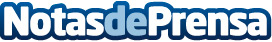 Los PPA pueden adaptarse a cualquier sistemaCompradores y financiación protagonizan el contenido de la segunda jornada sobre los PPAs organizada por Ateneo de EnergíaDatos de contacto:José HenríquezNota de prensa publicada en: https://www.notasdeprensa.es/los-ppa-pueden-adaptarse-a-cualquier-sistema_1 Categorias: Finanzas Sector Energético http://www.notasdeprensa.es